I.Answer all the questions					                 2x10 = 101. Write the advantages of Mobile Technologies. 2. List the different versions of Android. 3. List the features of Android. 4. What is Activity?5. What is Dalvik Executable files? 6. What is SQLite? 7. Write the purpose is Content Provider. 8. What is the purpose of Intent? 9. What is XML Based layout?10.  How is check box created?II.Answer any five questions					                    6x5= 3011. Differentiate Window phone and Black Berry phone. 12. Explain the evolution of GSM.13. Explain the step to create and run AVD in Android programs on Emulator. 14. How to run Android program in Eclipse? 15. What is Manifest? Explain. 16. Explain the input method frame work. 17. What is SD card? Explain. III.Answer any two questions.					2x10 = 2018. Describe the Android Architecture in detail. 19. Write the Life cycle of Application and Activity with neat flow chart. 20. Describe about menu used in Android. ST. JOSEPH’S COLLEGE (AUTONOMOUS), BANGALORE-27ST. JOSEPH’S COLLEGE (AUTONOMOUS), BANGALORE-27ST. JOSEPH’S COLLEGE (AUTONOMOUS), BANGALORE-27ST. JOSEPH’S COLLEGE (AUTONOMOUS), BANGALORE-27ST. JOSEPH’S COLLEGE (AUTONOMOUS), BANGALORE-27ST. JOSEPH’S COLLEGE (AUTONOMOUS), BANGALORE-27B.C.A - VI SEMESTERB.C.A - VI SEMESTERB.C.A - VI SEMESTERB.C.A - VI SEMESTERB.C.A - VI SEMESTERB.C.A - VI SEMESTERSEMESTER EXAMINATION: APRIL 2018SEMESTER EXAMINATION: APRIL 2018SEMESTER EXAMINATION: APRIL 2018SEMESTER EXAMINATION: APRIL 2018SEMESTER EXAMINATION: APRIL 2018SEMESTER EXAMINATION: APRIL 2018CA 6415- Mobile ApplicationsCA 6415- Mobile ApplicationsCA 6415- Mobile ApplicationsCA 6415- Mobile ApplicationsCA 6415- Mobile ApplicationsCA 6415- Mobile ApplicationsTime- 2 1/2  hrsTime- 2 1/2  hrsMax Marks-70Max Marks-70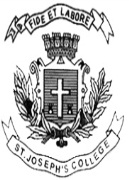 